Bezugskostenrechnung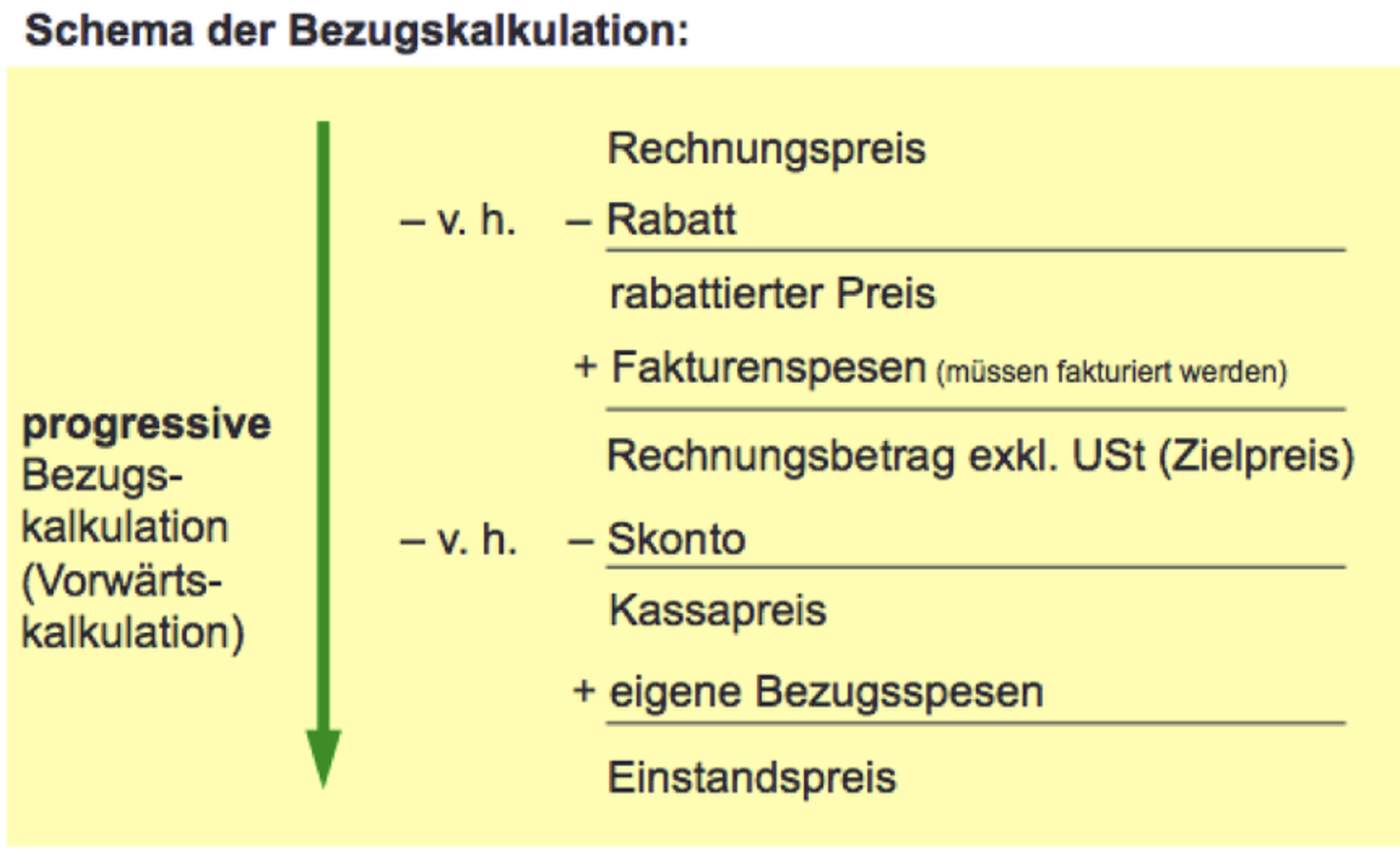 BAB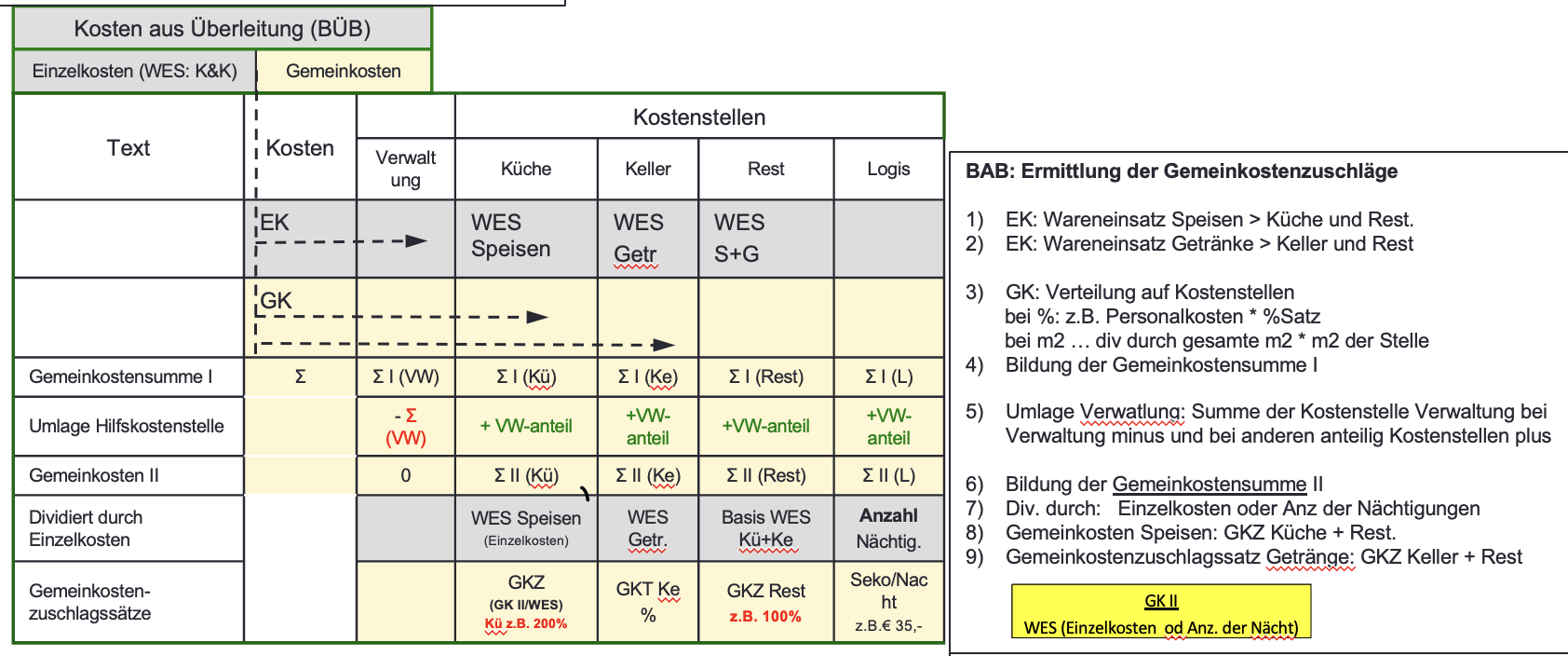 Kalkulationen mit Gemeinkostenzuschlag (BAB) und Gewinnzuschlag: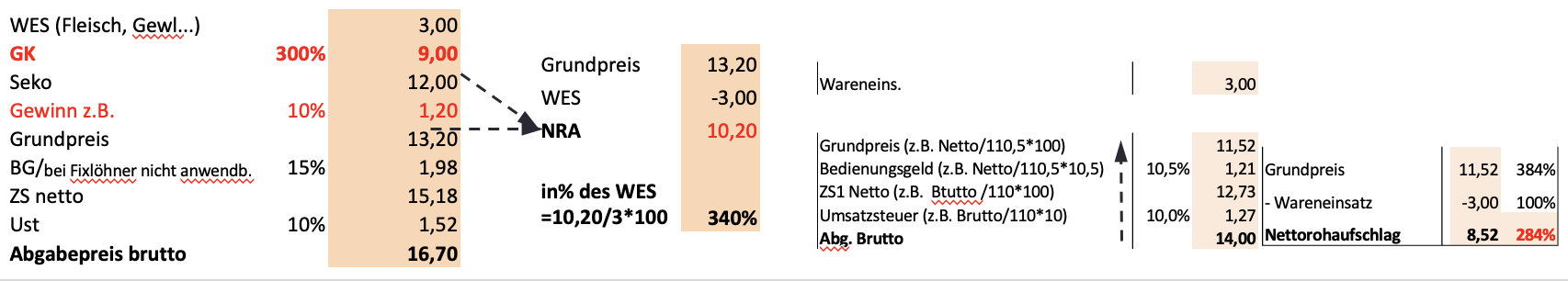 Betriebsergebnisberechnungen: Gesamt und Logis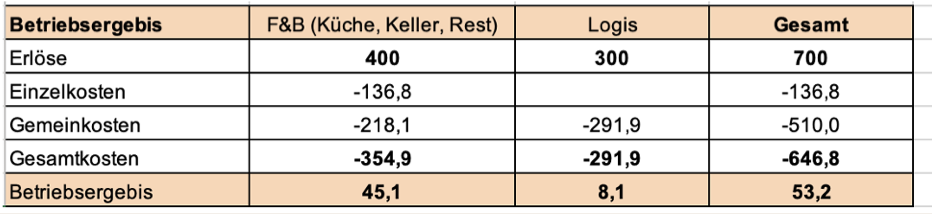 Wareneinsatzberechnungen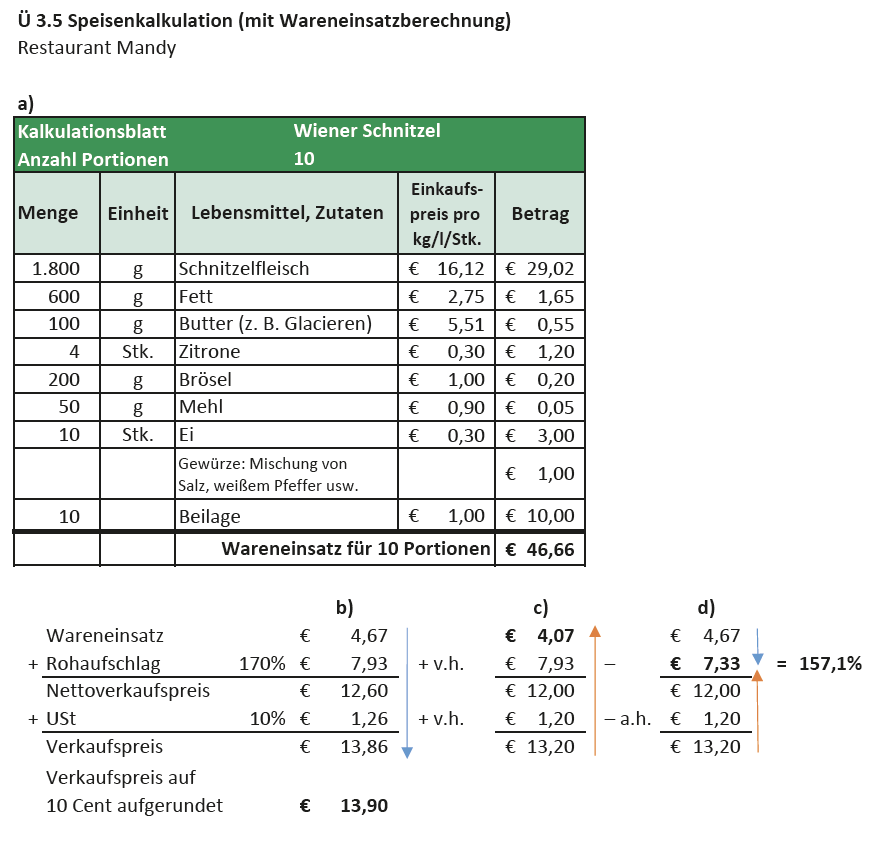 Kalkulation im Behergergungsbereich: Nächtigungen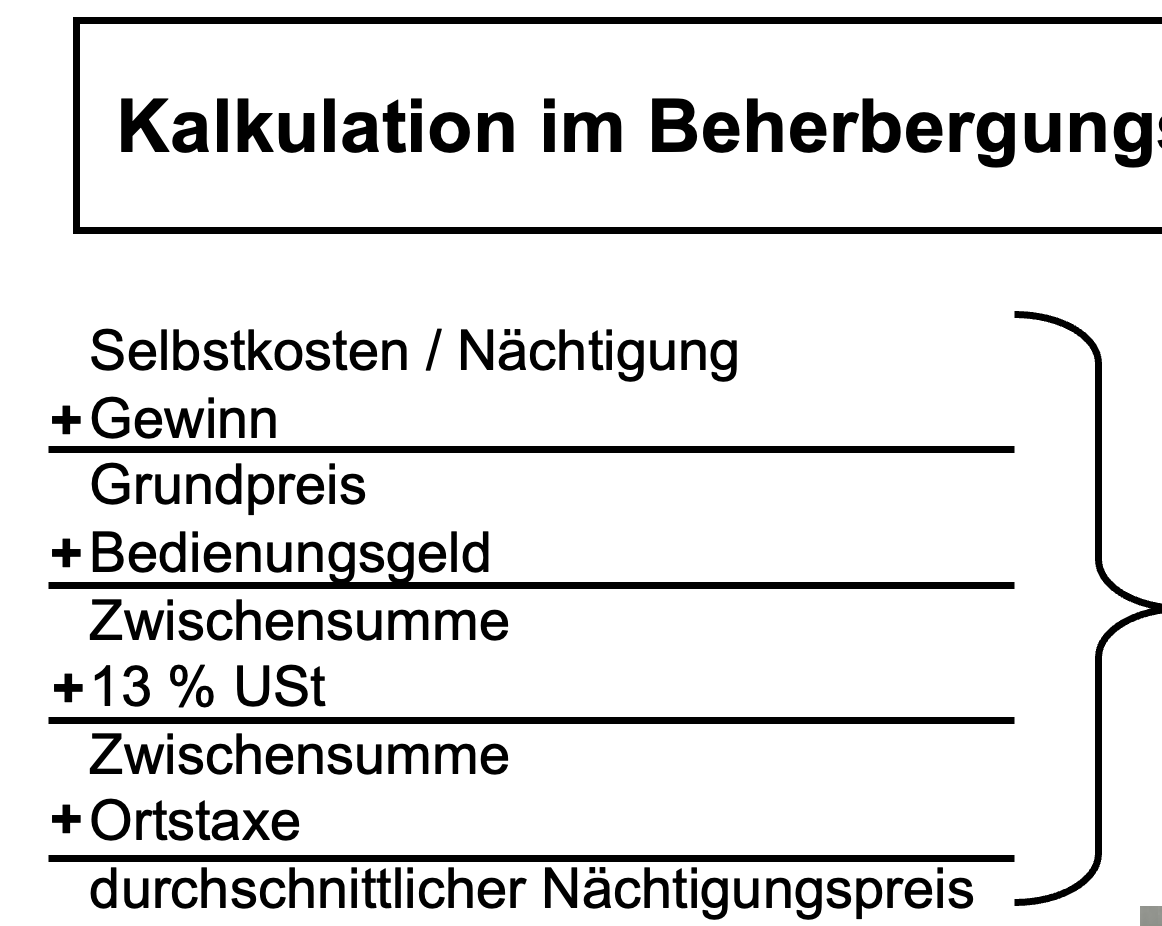 Break Even Point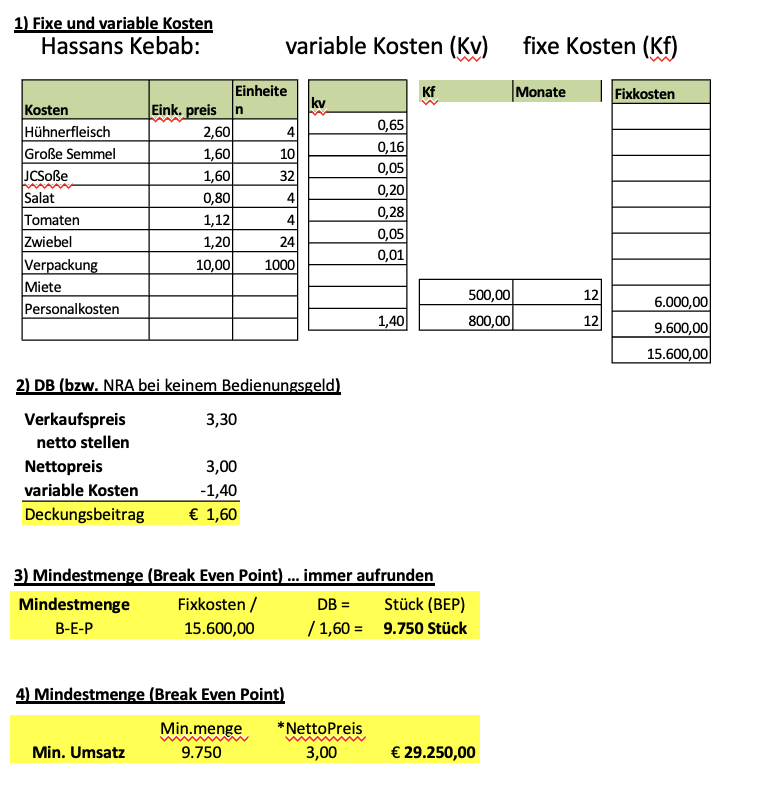 